Муниципальное казенное дошкольное образовательное учреждениедетский  сад «Ласточка»Консультация для родителей«Патриотическое воспитание детей старшегодошкольного возраста в семье»Выполнила: воспитатель высшей категорииЩевровская Анна Федоровна С. Кыштовка2021г.Как у маленького деревца, поднявшегося надземлей, заботливый садовник укрепляет корень,от мощности которого зависит жизнь растенияна протяжении нескольких десятилетий, такучитель должен заботиться о воспитании у          своих детей чувства безграничной любви к                                                 Родине.В.А. Сухомлинский.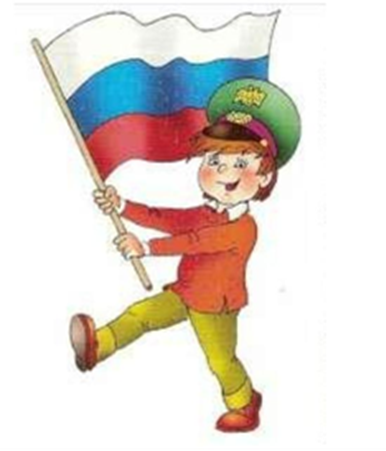      Гражданско-патриотическое воспитание сегодня – одно из важнейшихзвеньев системы воспитательной работы. Ответ на вопрос «Что такое патриотизм?» в разные времена пытались дать многие известные люди нашей страны. Так, С.И. Ожегов определял патриотизм как «...преданность и любовь к своему Отечеству и своему народу».     Г. Бакланов писал, что это «...не доблесть, не профессия, а естественноечеловеческое чувство». В последнее время появился термин «новыйпатриотизм», который включает в себя чувство ответственности передобществом, чувство глубокой духовной привязанности к семье, дому,Родине, родной природе, толерантное отношение к другим людям.Основы патриотизма начинают закладываться, прежде всего, в ближайшемокружении ребенка, а точнее в семье.     У мальчиков с детства необходимо формировать представления онеобходимости всегда становиться на сторону слабых, не давать их в обиду,оказывать помощь. Мальчик должен понимать, что он мужчина, чтонастоящие мужчины берут на себя самую трудную и тяжелую работу, и дляэтого они должны с детства готовиться к этому, закаляться, заниматьсяспортом.     Родители должны формировать у своих детей положительный опыт«решения конфликтов» (уметь договориться, уступить, прийти к соглашениюбез “кулаков” и т.д.     У девочек нужно формировать представления о том, что значитсохранять, мирные, доброжелательные отношения между близкими, утешатьи заботиться о них.     Уже в дошкольном возрасте ребенок должен знать так же, в какойстране он живет, чем она отличается от других стран. Нужно как можнобольше рассказывать детям о городе, в котором они живут; воспитыватьчувство гордости за свой город. Приучать детей бережно относиться к тому,что создано бабушками, дедушками, мамами и папами. Поддерживатьчистоту и порядок в общественных местах, участвовать в создании красоты ипорядка в своем дворе, подъезде, на улице, в парках, в детском саду.Существуют разнообразные формы воспитания у детей патриотическихчувств. Это беседы о Родине, о родном городе, о природе родного края, охороших людях, чтение детских книг на патриотические темы и детскийфольклор региона в котором он живет, соответствующий подбор песен истихов для разучивания и, конечно, личный пример родителей.    Через изучение истории и традиций предков, воспитывается гордость иуважение к родной земле. Важная роль здесь принадлежит сказкам, которыепередаются от поколения к поколению и учат добру, дружбе, взаимопомощии трудолюбию. Самобытный народный фольклор – прекрасный материал,формирующий любовь к Родине и патриотическое развитие детей. Ребенокдолжен иметь понятие о государственных и народных праздниках, активнопринимать в них участие. Также стоит познакомить их с культурой,обычаями и традициями других народов, сформировать к ним дружелюбноеотношение.      Одно из проявлений патриотизма – любовь к природе. Онаопределяется бережным отношением к ней, выражается в элементарнойзаботе о животных, в доступном труде по выращиванию растений. Большоезначение имеют прогулки в лес, на реку, в поле. Они дают возможностьпознакомить детей с некоторыми правилами бережного отношения кприроде. При ознакомлении с природой родной страны акцент делается на еекрасоту и разнообразие, на ее особенности. Яркие впечатления о роднойприроде, об истории родного края, полученные в детстве, нередко остаются впамяти человека на всю жизнь и формируют у ребенка такие чертыхарактера, которые помогут ему стать патриотом и гражданином своейстраны.     Не менее важным условием нравственно-патриотического воспитания детей является тесная взаимосвязь с родителями. Прикосновение к истории своей семьи вызывает у ребенка сильные эмоции, заставляет сопереживать,внимательно относиться к памяти прошлого, к своим историческим корням.     Быть патриотом своей страны - значит принимать близко к сердцу ееинтересы, заботы, горести и радости, чувствовать себя ответственным за всето, что в ней происходит. Отношение к родине, ее культуре, истории, языкупередается от родителей к детям.Что должен знать и уметь ребенок старшего дошкольного возрастазнает и называет свои имя и фамилию, имена и отчества родителей, гдеработают, как важен для общества их труд;знает семейные праздники; имеет постоянные обязанности по дому;может рассказать о своем родном городе (поселке, селе), назвать улицу, на которой живет;знает, что Российская Федерация (Россия) – огромнаямногонациональная страна; что Москва — столица нашей Родины.Имеет представление о флаге, гербе, мелодии гимна;имеет представления о Российской армии, о годах войны, о ДнеПобеды.Выучите с детьми	Т. Бокова	РодинаРодина слово большое, большое                                      Пусть не бывает на свете чудес,Если сказать это слово с душою,                                      Глубже морей оно, выше небес!В нём умещается ровно полмира:                                     Мама и папа, соседи, друзья. Город родимый, родная квартира,                                     Бабушка, школа, котёнок … и я.                                     Зайчик солнечный в ладошке,                                     Куст сирени за окошком                                     И на щёчке родинка –                                     Это тоже Родина.	Пословицы	                         Одна у человека мать, одна у него и Родина.                         Нет в мире краше Родины нашей.                         Везде хорошо, но милее Родины нет.                         На чужой стороне и весна не красна.                         Родная сторона – мать, чужая – мачеха.                         Родина – мать, умей за нее постоять.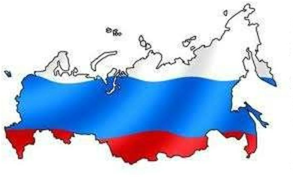 